Name: ___________________________   Date: ____________________LO: To tell and write o’clock and half past using analogue and digital clocks.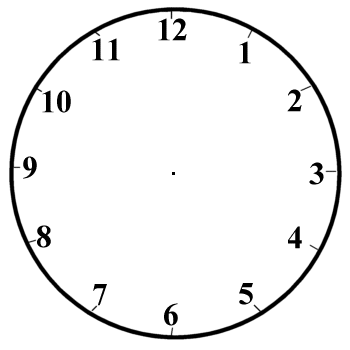 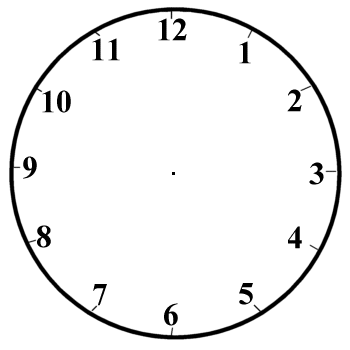 